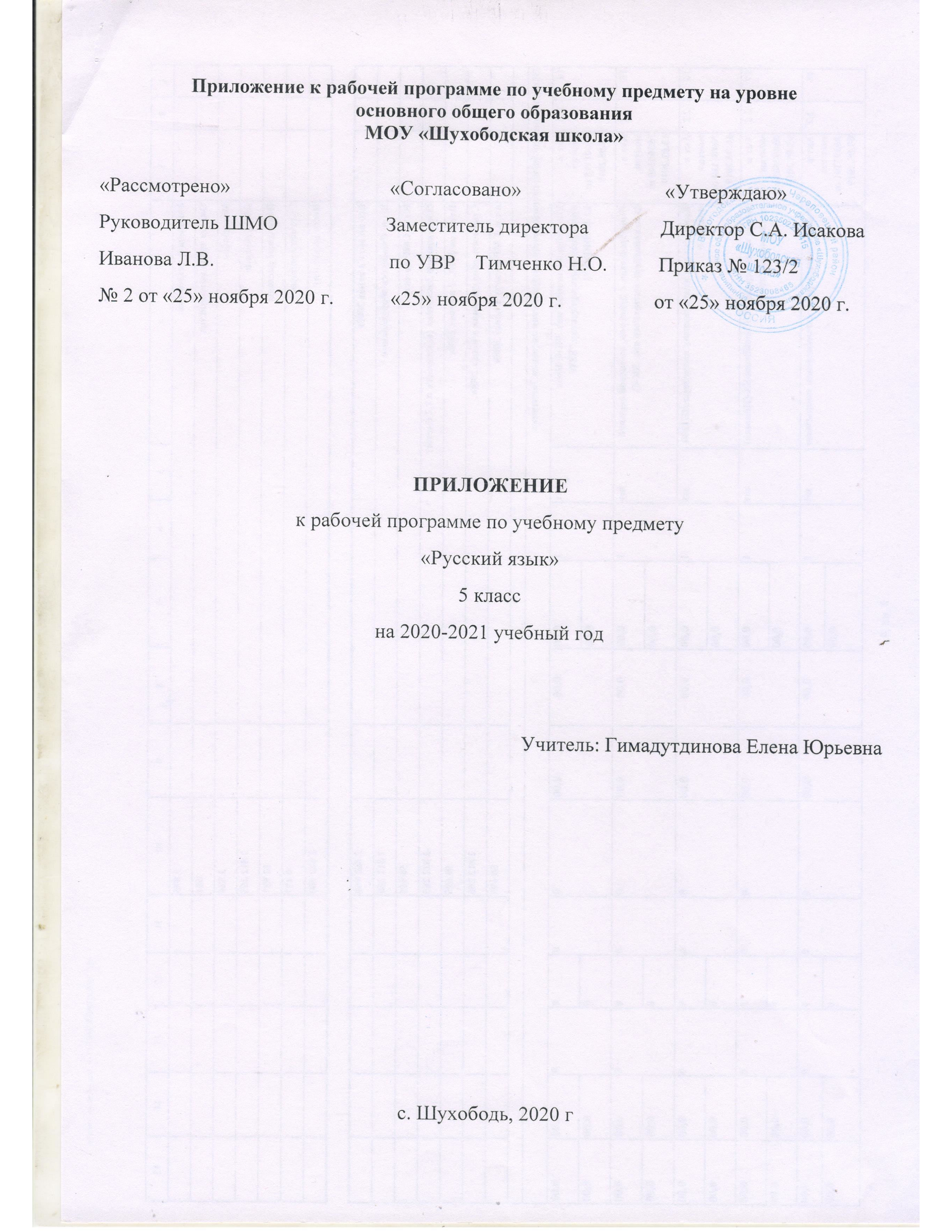 Приложение к рабочей программе по учебному предмету «Русский язык» Изменения, вносимые в рабочую программу путем включения в освоение нового учебного материала и формирование соответствующих планируемых результатов с теми умениями и видами деятельности, которые по результатам ВПР в сентябре- октябре 2020 г. были выявлены как проблемные поля.ДатаурокаТема урокаПланируемые результаты (из отчетов ВПР)Содержание08.12.Согласные звонкие и глухие Повторение темы «Морфемика. Словообразование»Умение классифицировать слова по составу. Находить в словах с однозначно выделяемыми морфемами окончание, корень, приставку, суффиксПовторить морфемный разбор словаСамостоятельнаяработа11.12.Орфоэпия . Повторение темы «Имя прилагательное»Умение распознавать имена прилагательные в предложении, распознавать грамматические признаки имени прилагательного. Распознавать грамматические признаки слов, с учетом совокупности выявленных признаков относить слова к определенной группе основных частей речиПовторить грамматические признаки имени прилагательногоТест.14.12.Фонетический разбор слова. Повторение темы «Имя прилагательное»Проводить морфологический разбор имен прилагательных по предложенному в учебнике алгоритму, оценивать правильность проведения морфологического разбораПовторить образец морфологического разбора имени прилагательногоПроверочная работа18.12.Анализ ошибок, допущенных в контрольной работе «Фонетика. Орфоэпия. Графика». Повторение темы «Комплексный анализ текста»Умение на основе данной информации и собственного жизненного опыта обучающихся определять конкретную жизненную ситуацию для адекватной интерпретации данной информации, соблюдая при письме изученные орфографические и пунктуационные нормы.Выполнить комплексный анализ текстаПроверочная работа25.12.Однозначные и многозначные слова Повторение темы «Комплексный анализ текста»Умение на основе данной информации и собственного жизненного опыта обучающихся определять конкретную жизненную ситуацию для адекватной интерпретации данной информации, соблюдая при письме изученные орфографические и пунктуационные нормы.Выполнить комплексный анализ текстаПроверочная работа